ПРОТОКОЛ  победителей и призеровРегиональный   конкурс  «Школа –территерия  здоровья -2021»НОМИНАЦИЯ: «Лучшая  здоровьесберегающая  школа»НОМИНАЦИЯ: «Лучший конспект  урока с использованием  здоровьесберегающих   технологий»НОМИНАЦИЯ: «Лучший   конспект тематического занятия»Экспертная  комиссия: 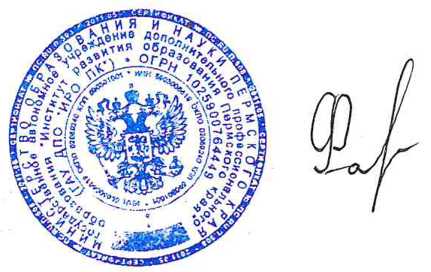 Ответственный  за  проведение:  А.Г. Перетягина, старший научный сотрудник ГАУ ДПО «Институт развития образования Пермского края»№/наименование  организацииКРИТЕРИИКРИТЕРИИКРИТЕРИИКРИТЕРИИКРИТЕРИИКРИТЕРИИКРИТЕРИИКРИТЕРИИКРИТЕРИИКРИТЕРИИКомплексность решения проблемы в рамках заявленной номинацииНаличие материально-технической базы для организации здоровьесберегающего образовательного процесса обучающихся с ОВЗНаличие учебно-методической и научной базы для организации здоровьесберегающего образовательного процесса обучающихся с ОВЗИспользование современных здоровьесберегающих технологий в образовательном процессеЭффективность работы по внедрению современных здоровьесберегающих технологий (наличие сравнительного анализа)Формирование культуры здоровья, здорового образа жизни обучающихся с ОВЗ в процессе организации воспитательной деятельности, в сфере дополнительного образованияКадровое обеспечение организации здоровьесберегающего образовательного процесса и среды в коррекционной школе (в т.ч. наличие подтверждающих данных о ПК и ПП в области здоровьесбереженияНаличие взаимодействия коллектива школы с социальными партнерами по сохранению и укреплению здоровья обучающихся с ОВЗ (в т.ч. наличие подтверждающих документов -соглашения и т.п.)Творческий подход в изложении представленного конкурсного материалаИТОГОГКОУ «Общеобразовательная  школа-  интернат Пермского края»28302826252728292724882,701 место МБОУ «Киселевская общеобразовательная  школа-интернат  для  обучающихся  с ОВЗ»26282624242625272623277,32 местоМБОУ «Специальная (коррекционная ) школа- интернат для  учащихся         (воспитанников) с ОВЗ»26252021242422232521070,003 место№/Наименование  организацииКРИТЕРИИКРИТЕРИИКРИТЕРИИКРИТЕРИИКРИТЕРИИКРИТЕРИИКРИТЕРИИКРИТЕРИИКРИТЕРИИКомплексность решения проблемы в рамках заявленной номинацииНаличие учебно-методической базы для проведения урока/ тематического занятия Использование  современных здоровьесберегающих технологий в реализации урока/ тематического занятияЭффективность использования здоровьесберегающих технологий в реализации урока/ тематического занятияЭффективность работы по внедрению современных здоровьесберегающих технологий (наличие сравнительного анализа)Степень  включенности урока/ тематического занятия в системную работу  по здоровьесбережениеюУровень научно-методической грамотности  педагога при составлении  конспекта урока/ тематического занятияСтепень  вовлеченности и активности обучающихся  с ОВЗ в процесс урока/тематического занятияТворческий подход в изложении представленного конкурсного материалаИТОГОМишина А.А.302828302930292777,0 1местоСолдатов Д.В.293025303027252577,0 1местоЗвонарева О.Л.272823303028303075,32местоНезнаева М.Н.273028272830262573,63место№/Наименование  организацииКРИТЕРИИКРИТЕРИИКРИТЕРИИКРИТЕРИИКРИТЕРИИКРИТЕРИИКРИТЕРИИКРИТЕРИИКомплексность решения проблемы в рамках заявленной номинацииНаличие учебно-методической базы для проведения урока/ тематического занятия Использование  современных здоровьесберегающих технологий в реализации урока/ тематического занятияЭффективность использования здоровьесберегающих технологий в реализации урока/ тематического занятияСтепень  включенности урока/ тематического занятия в системную работу  по здоровьесбережениеюУровень научно-методической грамотности  педагога при составлении  конспекта урока/ тематического занятияСтепень  вовлеченности и активности обучающихся  с ОВЗ в процесс урока/тематического занятияТворческий подход в изложении представленного конкурсного материалаИТОГОКушель Н.В.,Саишева С.Н.2930283030302968,6 1местоМелехинаВ.С.,Гилева Е.С.2828292826282965,32 местоНезнаева Я.С.2630282826302865,32 местоКорековаЕ.В.2628272829282864,63 местоЛаптева А.А.2628272829282864,63 местоФИО Должность Место работыПеретягина Татьяна Васильевнаучитель-логопедМБОУ СОШ №3 г. Нытва имени Ю. П. Чегодаева СП детский садТокаева Татьяна Эдуардовнакандидат педагогических наук, доцент кафедры специальной педагогики и психологии ПГГПУ, зав. лабораторией психофизического развитияПермский государственный гуманитарно-педагогический университетМакарова Елена Леонидовнакандидат медицинских наук, проректор по учебной работе и качеству 
Пермский институт повышения квалификации работников здравоохранения